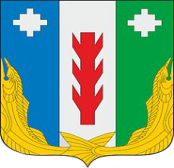 СОБРАНИЕ ДЕПУТАТОВ ПОРЕЦКОГО МУНИЦИПАЛЬНОГО ОКРУГА ЧУВАШСКОЙ РЕСПУБЛИКИРешениеСобрания депутатов первого созываот 28 декабря 2022 года № С-10/19с. Порецкое О внесении изменений в Правилаземлепользования и застройкитерритории Кудеихинского сельского поселенияПорецкого района Чувашской Республики        В соответствии с Градостроительным кодексом Российской Федерации, Федеральным законом от 06 октября 2003 г. № 131-ФЗ «Об общих принципах организации местного самоуправления в Российской Федерации», Федеральным законом от 14 июля 2022 № 350-ФЗ "О внесении изменений в Градостроительный кодекс Российской Федерации и отдельные законодательные акты Российской Федерации»,   Собрание депутатов Порецкого муниципального округа Чувашской Республики решило:       1. Внести в Правила землепользования и застройки территории Кудеихинского    сельского поселения Чувашской Республики», утвержденные решением Собрания депутатов Кудеихинского сельского поселения от 22.04.2019 № С-35/01 (с изменениями, внесенными решениями Собрания депутатов Кудеихинского сельского поселения от 20.07.2021 года № C-10/02, от 27.07.2022 № С-21/01, от 28.04.2022 № С-20/06,  от 25.10.2022 г. № С-02/04),  следующие изменения:1.1. В  статью 40  «Градостроительный регламент зоны сельскохозяйственного использования (СХ-2)» раздела III Правил пункт 12 читать  в следующей редакции: ««.2. Настоящее решение вступает в силу со дня его официального опубликования в издании «Вестник Поречья» и подлежит размещению на официальном сайте Порецкого района в сети «Интернет».Председатель Собрания депутатовПорецкого муниципального округаЧувашской Республики                                                                                           Л.Г. Васильев Глава Порецкого Муниципального округаЧувашкой Республики                                                                                              Е.В.Лебедев№п/пКод (числовое обозначение)в соответствии с КлассификаторомВид разрешенного использования земельного участка (в соответствии с Классификатором видов разрешенного использования земельных участков, утвержденным уполномоченным федеральным органом исполнительной власти)Параметры разрешенного строительства, реконструкции объектов капстроительстваПараметры разрешенного строительства, реконструкции объектов капстроительстваПараметры разрешенного строительства, реконструкции объектов капстроительстваПараметры разрешенного строительства, реконструкции объектов капстроительства№п/пКод (числовое обозначение)в соответствии с КлассификаторомВид разрешенного использования земельного участка (в соответствии с Классификатором видов разрешенного использования земельных участков, утвержденным уполномоченным федеральным органом исполнительной власти)Предельная этажность зданий, строений, сооружений, этажПредельные размеры земельных участков (мин.-макс.), гаМаксимальный процент застройки, %Минимальные отступы до границ смежного земельного участка1234567Основные виды и параметры разрешенного использования земельных участков и объектов капитального строительстваОсновные виды и параметры разрешенного использования земельных участков и объектов капитального строительстваОсновные виды и параметры разрешенного использования земельных участков и объектов капитального строительстваОсновные виды и параметры разрешенного использования земельных участков и объектов капитального строительстваОсновные виды и параметры разрешенного использования земельных участков и объектов капитального строительстваОсновные виды и параметры разрешенного использования земельных участков и объектов капитального строительстваОсновные виды и параметры разрешенного использования земельных участков и объектов капитального строительства13.1Коммунальное обслуживание1Мин. 0,002801